BỘ Y TẾBỘ Y TẾSố: 34/2013/TT-BYTCỘNG HÒA XÃ HỘI CHỦ NGHĨA VIỆT NAMĐộc lập - Tự do - Hạnh phúcHà Nội, ngày 28 tháng 10 năm 2013THÔNG TƯBan hành danh mục bệnh cần chữa trị dài ngàyCăn cứ Luật Bảo hiểm xã hội số 71/2006/QH11 ngày 29 tháng 6 năm 2006 của Quốc hội nước Cộng hòa xã hội chủ nghĩa Việt Nam;Căn cứ Nghị định số 63/2012/NĐ-CP ngày 31 tháng 8 năm 2012 của Chính phủ quy định chức năng, nhiệm vụ, quyền hạn và cơ cấu tổ chức của Bộ Y tế;Theo đề nghị của Cục trưởng Cục Quản lý Khám, chữa bệnh và Vụ trưởng Vụ Pháp chế;Bộ trưởng Bộ Y tế ban hành Thông tư ban hành Danh mục bệnh cần chữa trị dài ngày.Điều 1. Danh mục bệnh cần chữa trị dài ngàyBan hành kèm theo Thông tư này Danh mục bệnh cần chữa trị dài ngày.Danh mục bệnh cần chữa trị dài ngày là cơ sở xác định thời gian hưởng chế độ ốm đau cho người lao động quy định tại Khoản 2 Điều 23 Luật Bảo hiểm xã hội.Các bệnh trong Danh mục bệnh cần chữa trị dài ngày được gán mã bệnh theo Phân loại quốc tế bệnh tật (ICD-10) có mã bệnh 3 và 4 ký tự. Các mã bệnh 3 ký tự bao gồm các bệnh có mã bệnh 4 ký tự. Một số bệnh chưa được gán mã bệnh theo phân loại quốc tế bệnh tật (ICD-10) thì thống nhất xác định chẩn đoán theo tên gọi của bệnh.Ví dụ:Gan hóa sợi và xơ gan có mã bệnh là K74, bao gồm:Gan hóa sợi, mã bệnh: K74.0Gan hóa xơ, mã bệnh: K74.1Gan hóa sợi với gan hóa xơ, mã bệnh: K74.2Xơ gan mật nguyên phát, mã bệnh: K74.3Xơ gan mật thứ phát, mã bệnh: K74.4Xơ gan mật không xác định, mã bệnh: K74.5Xơ gan khác và không xác định, mã bệnh: K74.6Điếc tiến triển: Không có mã bệnh nên thống nhất xác định chẩn đoán theo tên gọi của bệnh là điếc tiến triển.Điều 2. Điều khoản tham chiếuTrường hợp các văn bản dẫn chiếu trong Thông tư này được thay thế hoặc sửađổi, bổ sung thì áp dụng theo văn bản thay thế hoặc văn bản sửa đổi, bổ sung đó.Điều 3. Hiệu lực thi hànhThông tư này có hiệu lực thi hành kể từ ngày 15 tháng 12 năm 2013.Bãi bỏ 11 bệnh cần chữa dài ngày quy định tại Khoản 1 Mục I của Thông tư liên bộ số 33/TT-LB ngày 25 tháng 6 năm 1987 của Bộ Y tế, Tổng Công đoàn Việt Nam quy định về thời gian nghỉ việc được hưởng trợ cấp bảo hiểm xã hội  thay lương đối với cán bộ, công nhân viên chức mắc các bệnh cần chữa dài ngày.Điều 4. Trách nhiệm thi hànhCục trưởng Cục Quản lý Khám, chữa bệnh chủ trì, phối hợp với các đơn vị liên quan chỉ đạo, tổ chức và kiểm tra việc thực hiện Thông tư này đối với các cơ sở khám bệnh, chữa bệnh.Giám đốc Sở Y tế tỉnh, thành phố trực thuộc Trung ương, Thủ trưởng Y tế các Bộ, ngành có trách nhiệm chỉ đạo, tổ chức và kiểm tra việc thực hiện Thông tư này đối với cơ sở khám bệnh, chữa bệnh thuộc thẩm quyền quản lý.Thủ trưởng cơ sở khám bệnh, chữa bệnh có trách nhiệm tổ chức thực hiện việc chẩn đoán xác định đúng bệnh theo danh mục quy định tại Thông tư này và chịu trách nhiệm trước pháp luật về kết luận chẩn đoán xác định.Trong quá trình thực hiện nếu có khó khăn, vướng mắc, các địa phương, đơn vị phản ánh kịp thời về Cục Quản lý Khám, chữa bệnh, Bộ Y tế để hướng dẫn     và giải quyết./.KT. BỘ TRƯỞNG THỨ TRƯỞNGNguyễn Thị Xuyên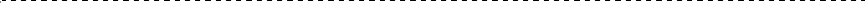 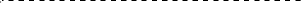 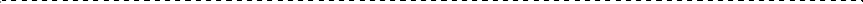 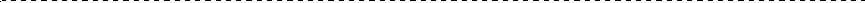 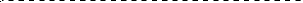 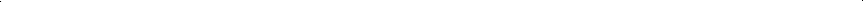 DANH MỤC BỆNH CẦN CHỮA TRỊ DÀI NGÀY(Ban hành kèm theo Thông tư số 34/2013/TT-BYT ngày 28 tháng 10 năm 2013 của Bộ trưởng Bộ Y tế)KT. BỘ TRƯỞNG THỨ TRƯỞNGNguyễn Thị XuyênTTDanh mục bệnh theo các chuyên khoaMã bệnh theo ICD 10I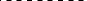 Bệnh nhiễm trùng và ký sinh trùng1Bệnh lao các loại trong giai đoạn điều trị và di chứngA15 đến A192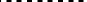 Di chứng do lao xương và khớpB90.23Bệnh phong (bệnh Hansen) và di chứngA30, B924Viêm gan vi rút B mạn tínhB18.15Viêm gan vi rút C mạn tínhB18.26Hội chứng suy giảm miễn dịch mắc phải ở người (HIV/AIDS)B20 đến B24, Z217Di chứng viêm não, màng não do vi khuẩn, virus, ký sinh trùngB94.1, B94.8, B94.98Viêm màng não do nấm (candida, cryptococcus)B37.5, B45.1IIBướu tân sinh9Bệnh ung thư các loạiC00 đến C97;D00 đến D0910U xương lành tính có tiêu hủy xươngD1611U không tiên lượng được tiến triển và tính chấtD37 đến D48IIIBệnh của máu, cơ quan tạo máu và các rối loạn liên quan đến cơ chế miễn dịch12Bệnh tăng hồng cầu vô cănD4513Hội chứng loạn sản tủy xươngD4614Xơ hóa tủyD47.115Bệnh ThalassemiaD5616Các thiếu máu tan máu di truyềnD5817Thiếu máu tan huyết tự miễn dịchD59.118Đái huyết sắc tố kịch phát ban đêm (Hội chứngMarchiafava)D59.519Suy tủy xươngD61.9TTDanh mục bệnh theo các chuyên khoaMã bệnh theo ICD 1020Thiếu yếu tố VIII di truyền (Hemophilia A)D6621Thiếu yếu tố IX di truyền (Hemophilia B)D6722Bệnh Von WillebrandD68.023Rối loạn chức năng tiểu cầuD69.124Ban xuất huyết giảm tiểu cầu không rõ nguyên nhân (Hội chứng Evans)D69.325Tăng tiểu cầu tiên phátD75.226Hội chứng thực bào máu liên quan đến nhiễm trùngD76.227Tăng Gammaglobulin máu không đặc hiệuD89.2IVBệnh nội tiết, dinh dưỡng và chuyển hóa28Suy tuyến giápE0329U tuyến giáp lành tínhE0430Cường chức năng tuyến giáp (Basedow)E0531Viêm tuyến giáp bán cấp Quervain và viêm tuyến giáp mạn tínhE06.132Đái tháo đường type 1, type 2E10 đến E1433Cường tuyến yênE2234Suy tuyến yên và các rối loạn khác của tuyến yênE2335Bệnh CushingE24.036Suy tuyến thượng thậnE27.437Suy tuyến cận giápE2038Cường cận giáp và các rối loạn khác của tuyến cận giápE2139Bệnh WilsonE83.040Suy giáp sau điều trịE89.0VBệnh tâm thần41Sa sút trí tuệ trong bệnh AlzheimerF0042Sa sút trí tuệ trong bệnh mạch máuF0143Sa sút trí tuệ trong các bệnh lý khác được xếp loại ởchỗ khácF0244Sa sút trí tuệ không biệt địnhF03TTDanh mục bệnh theo các chuyên khoaMã bệnh theo ICD 1045Rối loạn tâm thần do tổn thương, rối loạn chức năng não và bệnh lý cơ thểF0646Rối loạn tâm thần do rượuF1047Các rối loạn tâm thần và hành vi do sử dụng các chất có thuốc phiệnF1148Các rối loạn tâm thần và hành vi do sử dụng cần saF1249Các rối loạn tâm thần và hành vi do sử dụng các chất gây ảo giácF1650Tâm thần phân liệtF2051Rối loạn loại phân liệtF2152Rối loạn hoang tưởng dai dẳngF2253Rối loạn phân liệt cảm xúcF2554Rối loạn cảm xúc lưỡng cựcF3155Trầm cảmF3256Rối loạn trầm cảm tái diễnF3357Các trạng thái rối loạn khí sắcF3458Các rối loạn lo âu ám ảnh sợ hãiF4059Các rối loạn lo âu khácF4160Rối loạn ám ảnh cưỡng chếF4261Các rối loạn dạng cơ thểF4562Rối loạn nhân cách và hành vi ở người thành niênF60 đến F6963Chậm phát triển tâm thầnF70 đến F7964Các rối loạn về phát triển tâm lýF80 đến F8965Các rối loạn hành vi và cảm xúc thường khởi phát ởtuổi trẻ em và thanh thiếu niênF90 đến F98VIBệnh hệ thần kinhBệnh xơ cứng cột bên teo cơ (bệnh teo hệ thống ảnh66hưởng chủ yếu tới hệ thần kinh trung ương trong bệnhG13phân loại nơi khác)67Bệnh ParkinsonG2068Hội chứng Parkinson thứ phátG21TTDanh mục bệnh theo các chuyên khoaMã bệnh theo ICD 1069Loạn trương lực cơ (Dystonia)G2470Bệnh AlzheimerG3071Xơ cứng rải rác (Multiple Sclerosis)G3572Viêm tủy hoại tử bán cấpG37.473Động kinhG4074Bệnh nhược cơG70.0VIIBệnh mắt và phần phụ của mắt75Hội chứng khô mắtH04.1.276Viêm loét giác mạcH1677Viêm màng bồ đào trướcH20.278Hội chứng HaradaH30.8.179Viêm màng bồ đào (sau, toàn bộ)H30.9.1, H30.9.280Bệnh dịch kính võng mạch tăng sinhH33.4.181Tắc mạch máu trung tâm võng mạcH34.882Viêm mạch máu võng mạcH35.0.683Bệnh hắc võng mạc trung tâm thanh dịchH35.7.184Bệnh lý võng mạc do xơ vữa động mạchH36.685Bệnh GlôcômH4086Nhãn viêm giao cảmH44.1.287Viêm gai thịH46.288Viêm thị thần kinh hậu nhãn cầuH46.3VIIIBệnh tai và xương chũm89Bệnh MénièreH81.090Điếc đột ngột không rõ nguyên nhânH91.291Điếc tiến triển92Thoát vị não, màng não vào tai - xương chũm93Khối u dây VII94Khối u dây VIIITTDanh mục bệnh theo các chuyên khoaMã bệnh theo ICD 1095Cholesteatoma đỉnh xương đá96Sarcoidosis tai97Điếc nghề nghiệp98Điếc tiếp nhận sau chấn thương xương thái dương99Các dị tật ở tai gây ảnh hưởng tới thính lựcQ16100Hội chứng TurnerQ96IXBệnh hệ tuần hoàn101Hội chứng mạch vành cấpI20, I21, I22, I23102Bệnh tim do thiếu máu cục bộ mạnI25103Tắc mạch phổiI26104Các bệnh tim do phổi khácI27105Viêm màng ngoài tim cấpI30106Viêm co thắt màng ngoài tim mạnI31.1107Viêm cơ timI40108Viêm nội tâm mạc nhiễm trùngI33; I38109Suy tim độ 3 - 4 do các nguyên nhân khác nhauI50110Xuất huyết nãoI61111Nhồi máu nãoI63112Đột quỵ không rõ nhồi máu não hay xuất huyết nãoI64113Phình động mạch, lóc tách động mạchI71114Viêm tắc động mạchI74115Viêm tắc tĩnh mạchI80116Biến chứng sau phẫu thuật hoặc can thiệp tim mạchI97XBệnh hệ hô hấp117Viêm thanh quản mạnJ37.0118Políp của dây thanh âm và thanh quảnJ38.1119Bệnh phổi tắc nghẽn mạn tínhJ44120Hen phế quảnJ45121Giãn phế quản bội nhiễmJ47TTDanh mục bệnh theo các chuyên khoaMã bệnh theo ICD 10122Bệnh bụi phổi thanJ60123Bệnh bụi phổi amianJ61124Bệnh bụi phổi silicJ62125Bệnh bụi phổi do bụi vô cơ khácJ63126Bệnh bụi phổi do bụi không xác địnhJ64127Các bệnh phổi mô kẽ khácJ84128Áp xe phổi và trung thấtJ85129Mủ màng phổi mạn tínhJ86130Suy hô hấp mạn tínhJ96.1XIBệnh hệ tiêu hóa131Viêm gan mạn tính tiến triểnK73132Gan hóa sợi và xơ ganK74133Viêm gan tự miễnK75.4134Viêm đường mật mạnK80.3135Viêm tụy mạnK86.0; K86.1XIIBệnh da và mô dưới da136PemphigusL10137Bọng nước dạng PemphigusL12138Bệnh Duhring BrocqL13.0139Ly thượng bì bọng nước bẩm sinhL14140Viêm da tróc vảy/Đỏ da toàn thânL26141Vảy nếnL40142Vảy phấn đỏ nang lôngL44.0143Hồng ban nútL52144Viêm da mủ hoại thưL88145Loét mạn tính daL98.4XIIIBệnh hệ cơ - xương - khớp và mô liên kết146Lupus ban đỏ hệ thốngM32147Viêm khớp do laoM01.1TTDanh mục bệnh theo các chuyên khoaMã bệnh theo ICD 10148Viêm khớp phản ứngM02.8, M02.9149Viêm khớp dạng thấpM05150Viêm khớp vảy nến khácM07.3151Bệnh GútM10152Các bệnh khớp khác do vi tinh thểM11153Thoái hóa khớp háng và hoại tử chỏm xương đùiM16154Thoái hóa khớp gối giai đoạn 2 trở lênM17155Viêm quanh nút động mạchM30156Viêm mạch hoại tử không đặc hiệuM31.9157Viêm đa cơ và daM33158Xơ cứng bì toàn thểM34159Hội chứng khô (Sjogren’s syndrome)M35.0160Trượt đốt sống có biến chứngM43.1161Viêm cột sống dính khớpM45162Thoái hóa cột sống có biến chứngM47163Lao cột sốngM49.0164Bệnh đĩa đệm đốt sống cổM50165Hoại tử xương vô khuẩn đầu xương CRNNM70.0166Viêm quanh khớp vai thể đông cứngM75.0167Loãng xương có kèm gãy xương bệnh lýM80168Gãy xương không liền (khớp giả)M84.1169Gãy xương bệnh lýM84.4170Rối loạn khác về mật độ và cấu trúc xươngM85171Cốt tủy viêmM86172Hoại tử xươngM87173Loạn dưỡng xương teo đét Sudeck-LericheM89.0174Gãy xương trong bệnh khối UM90.7175Các biến dạng mắc phải của hệ cơ xương khớp và mô liên kếtM95TTDanh mục bệnh theo các chuyên khoaMã bệnh theo ICD 10XIVBệnh hệ sinh dục - Tiết niệu176Tiểu máu dai dẳng và tái phátN02177Hội chứng viêm thận mạnN03178Hội chứng thận hưN04179Các bệnh cầu thận mạn do nguyên nhân nguyên phát và thứ phátN08180Viêm ống kẽ thận mạn tínhN11181Suy thận mạnN18182Tiểu không tự chủN39.3; N39.4183Dò bàng quang - sinh dục nữN82XVThai nghén, sinh đẻ và hậu sản184Chửa trứngO01XVIVết thương ngộ độc và hậu quả của một số nguyên nhân bên ngoài185Di chứng sau chấn thươngS64, S94, T09, T91, T92, T93T20, T21, T22,186Di chứng sau bỏng độ III trở lênT23, T24, T25,T26, T29, T30187Di chứng do phẫu thuật và tai biến điều trị188Di chứng do vết thương chiến tranhXVIICác yếu tố ảnh hưởng đến tình trạng sức khỏe và tiếp xúc dịch vụ y tế189Ghép giác mạcT86.84190Các lỗ mở nhân tạo của đường tiêu hóaZ43.4191Các lỗ mở nhân tạo của đường tiết niệuZ43.6192Ghép tạng và điều trị sau ghép tạngZ94